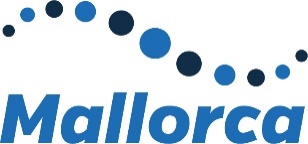 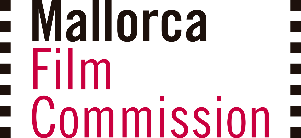 ANNEX II -DECLARACIÓ RESPONSABLE AUTORIADADES DEL SOL·LICITANTNom i Llinatges/ Nom o raó social: ...............................................................................................................................................DNI/CIF: ..............................................................................................................................DECLARBaix la meva responsabilitat que l’obra, peça o activitat denominada ................................ ......................................................................................................................................................................................................................................................... presentada a la CONVOCATÒRIA DE LA I EDICIÓ DELS PREMIS MALLORCA DE CINEMA 2019, organitzada pel Departament Mallorca Film Commission de la Fundació Mallorca Turisme és única, original i de la meva autoria.I, perquè així consti, ho sign.(Signatura)...................................................., .............. de	de 2019FUNDACIÓ MALLORCA TURISME – MALLORCA FILM COMMISSIONFundació Mallorca Turisme –  Mallorca Film CommissionPlaça de l’Hospital, 4, 2ª planta - 07012 – Palma Tel.: 971 17 39 88 